МИНИСТЕРСТВО ОБРАЗОВАНИЯ И НАУКИ РОССИЙСКОЙ ФЕДЕРАЦИИФедеральное государственное бюджетное образовательное учреждениевысшего профессионального образования«КУБАНСКИЙ ГОСУДАРСТВЕННЫЙ УНИВЕРСИТЕТ»КУРСОВАЯ РАБОТАПути достижения эффективности инновационной деятельностиРаботу выполнил студент 2 курса, Н. А. ДесятовСпециальность 27.03.05 ИнноватикаНаучный руководитель Е.В. АретоваКраснодар 2018СОДЕРЖАНИЕВведение	3Теоретические основы инновационной деятельности		5Сущность и понятие инновации	 5	Эффективность инновационных процессов 	8Анализ эффективности инновационной деятельности на предприятии	11Краткая характеристика инновационной деятельности предприятия	11Оценка влияния мероприятий по повышению эффективности инноваций на экономическое состояние предприятия	19Особенности инновационного деятельности предприятий	23Проблемы повышения эффективности инновационной деятельности предприятий	23Пути совершенствования эффективности инновационной деятельности предприятий	27Заключение	30Список использованных источников	32Приложение А Базовая модель теории когнитивной подгонки	35Приложение Б Распределение сотрудников по видам инновационной деятельности	36Приложение В Этапы повышения эффективности инновационных процессов	37ВВЕДЕНИЕВ условиях рыночной экономики функционирование и развитие промышленных предприятий во многом обусловлены эффективной работой их инновационного механизма, а также эффективностью реализуемых им нововведений. Анализ хозяйственной практики свидетельствует о том, что значение инновационной деятельности для предприятий в современных условиях постоянно возрастает. Актуальность темы обусловлена тем, что кризис инновационной сферы промышленности, помимо объективных причин, связанных с реформированием и спадом в экономике, обусловлен также отсутствием целенаправленной работы по повышению эффективности инновационной деятельности. В этой связи выделим проблемы, которые препятствуют повышению эффективности инновационной деятельности предприятий Российской Федерации:недостаток методической литературы по вопросам повышения эффективности инновационной деятельности;несовершенная деловая среда и слабые институты;отсутствие сформулированного термина «инновационной деятельности» в нормативных правовых актах;коррупционная нагрузка. Решение выделенных пунктов способствует возрастанию роли инновационной деятельности как важнейшего фактора повышения эффективности деятельности предприятий.Цель данной курсовой работы: изучить сущность инновационной деятельности предприятия и рассмотреть пути совершенствования эффективности инновационной деятельности. Исходя из поставленной цели следует решить следующие задачи теоретического и прикладного характера: изучить понятие инноваций и инновационных процессов, их эффективность; составить краткую характеристику инновационной деятельности и оценить влияния мероприятий по повышению эффективности инноваций; рассмотреть проблемы эффективности инновационной деятельности и пути их решения.Объектом исследования данной курсовой работы являются инновационные предприятия. Предметом исследования являются организационно-экономические отношения, возникающие в ходе проведения инновационной деятельности предприятием повышения ее эффективностиСтруктура данной курсовой работы определена введением (актуальность выбранной темы, цели работы, задачи, предмет); основной частью, состоящей из трех глав. Первая глава раскрывает понятие и сущность инноваций и инновационных процессов. Вторая глава характеристике инновационной деятельности. Третья глава – анализ инновационной деятельности предприятий, ее совершенствование. В структуру также входят заключение, список использованной литературы и приложения.Теоретическими и методологическими основами исследования послужили труды и публикации отечественных и зарубежных ученых, электронные ресурсы. В процессе исследования применялись методы историко-логического анализа, сравнения, обобщения.Информационную основу исследования составили данные Федеральной службы государственной статистики, нормативно-правовые документы Российской Федерации, статистические данные зарубежных стран, информация и данные, опубликованные в документах официальных органов власти и институтов поддержки, материалы российских и международных конференций1 Теоретические основы инновационной деятельности1.1 Сущность и понятие инновацииВ развитии современного промышленного производства трудно переоценить роль научно-технического прогресса (НТП). Важнейшее значение своевременного использования достижений НТП как в деятельности отдельных предприятий, так и в функционировании экономики в целом, неоднократно подчеркивалось отечественными и зарубежными экономистами. Радикальная экономическая реформа, проводимая в отечественной экономике, и связанные с ней процессы приватизации, акционирования, формирования рынка ценных бумаг, рынка капитала, труда, инноваций и т.д. вынуждают промышленные предприятия не только внедрять новые формы и методы организации управления, но и преобразовывать механизм реализации достижений НТП. От того, насколько успешно будет формироваться и действовать механизм реализации достижений НТП в рыночных условиях хозяйствования, зависит дальнейшее развитие производственной сферы нашей страны, интеграция ее в мировое экономическое сообщество и, в конечном итоге, прохождение самих экономических реформ.Исследование данной проблемы представляется целесообразным начать с характеристики содержания понятия «инновация», поскольку в современной литературе оно раскрывается неоднозначно, что во многом объясняется различием подходов исследователей этого сложного и многогранного вопроса.Что же мы будем подразумевать под инновациями? Впервые этот термин ввел экономист Йозеф Шумпетер. Под этим термином он понимал изменение производственных функций. После этого определение дополняли, но к единому мнению по поводу данного термина так и не пришли. Однако удалось получить следующие четыре группы:инновация как успешно внедренный продукт, услуга или способ производства;инновация как процесс в любой сфере деятельности человека, в котором новая идея реализуется в качестве продукта или оборудования;инновация как экономический научно-технический цикл или результат научного исследования, который направлен на улучшение общественной практики;инновация как изменение в первоначальной структуре производственной системы для возникновения ее качественного состояния.Сущность инноваций проявляется в ее функциях. Функции инновации отражают ее назначение в экономической системе государства. Инновации выполняют три функции:воспроизводственную;инвестиционную;стимулирующую.  Под воспроизводственной функцией подразумевают инновацию как источник финансирования деятельности предприятий, производства. В данном случае инновация необходима для получения дохода от ее внедрения. Полученную прибыль используют по разным направлениям финансирования производства. Использование прибыли для инвестирования – это инвестиционная функция инноваций. Стимулирующая функция – это использование прибыли для внедрения новых инноваций, совершенствования маркетинговой деятельности. Основным свойством инноваций, которую признают, пожалуй, все авторы, является то, что они связаны с прогрессом, научно-технической новизной. Проблема, однако, заключается в том, что единодушие отсутствует в отношении того, какова должна быть степень новизны для того, чтобы объект исследования мог быть признан инновацией. В этом вопросе изученные определения различаются весьма существенно: от абсолютной новизны «Инновацию (нововведение) можно определить как первое практическое применение нового научно-технического (технологического), организационно- экономического, производственного или иного решения». до новизны для конкретного предприятия, внедряющего разработку («Минимальным условием для отнесения того или иного явления к инновации является то, что продукт, услуга, производственный процесс, маркетинговый метод или метод организации должны быть новыми (или значительно усовершенствованными) для предприятия.Таким образом, следует отметить, что наряду с единством в понимании того, что инновации непосредственно связаны с новизной, степень и масштабы этой новизны в представлении разных авторов являются весьма различнымиИсточником инноваций могут служить: анализ тeкущего состояния бизнеса; анaлиз текущих нужд потребителей с использованием метода фокусных групп; анализ текущих и потeнциальных нужд пoтребителя с использoванием метода прямого наблюдения; предсказание будущих нужд потребителя с использованием исследовательского метода лидирующего пользователя; исследование решений, уже существующих в вашей категории; исследование решений, уже существующих вне вaшей категории; исследование этaлонных преимуществ; отслеживание технологии; чтeние литературы широкой тематики и ведение учета прочитанной литературы. Несмотря на пристальное внимание к проблемам инновационного развития как со стороны западных стран, так и со стороны России, до сих пор понятие «инновации» остается недостаточно проработанным. Разносторонность взглядов в экономической литературе, а также отсутствие определения на законодательном уровне требуют исследования и определения категории инноваций.1.2 Эффективность инновационных процессовЭффективность инновационного процесса как совокупности операций, реализованных в течение определенного периода времени, зависит от ряда взаимозависимых факторов.инновационный потенциал организации – показатель, характеризующий способность компании к осуществлению процессов нововведений;направление инновационной деятельности;скорость осуществления инновационного процесса;маркетинговая стратегия фирмы.  Направление инновационного процесса зависит от целей, которые должны быть достигнуты при осуществлении нововведений: сохранение позиций на рынке; завоевание новых сегментов рынка; структурное преобразование предприятия. При выборе направления разработки учитывается величина достигаемого экономического эффекта, которая сопоставляется с уровнем потенциальных рисков.Инновационный процесс по своей сути является процессом решения творческих задач. Более того, каждый этап этого процесса, т. е. создание концептуальной новизны и создание инструментальной новизны, предполагает манипулирование определенным типом знаний. Поэтому для исследования влияния знаний и процессов их манипулирования на эффективность инновационного процесса необходима теория, связывающая эти элементы. Данная теория называется теорией когнитивной подгонки. Она объясняет противоречивые результаты в сравнительных исследованиях эффектов таблиц против графиков.Базовая модель когнитивной подгонки рассматривает решение задачи как результат взаимосвязи между внешним представлением задачи и задачей решения задачи, которые характеризуются для целей настоящего исследования типом подчеркнутых знаний. Изображение данной модели в приложении А. Согласно базовой модели когнитивной теории соответствия, когда тип знания подчеркивается в проблемных элементах, например, представление проблемы, задача решения проблемы, инструменты решения проблемы, решающий проблемы может использовать процессы и сформулировать ментальное представление, которое также подчеркивает тот же тип знанияКогнитивная подгонка существует, потому что когнитивные процессы, используемые для воздействия на представление проблем и когнитивных процессов, используют для решения задач. Синергия приводит к превосходной производительности решения проблем. И наоборот, когда возникает несоответствие между представлением проблемы и задачей, когнитивная подгонка не приведет к производительности. Решение проблемы ухудшится. Идея когнитивной подгонки получила эмпирическую поддержку в различных областях, что говорит о том, что она действительно обеспечивает общую и мощную основу для исследования эффективности решения проблем. Поэтому данная структура используется для изучения детерминант эффективности инновационного процесса.Поскольку результатом инновационного процесса является воплощение знаний в виде процессов или продуктов, представление проблемы выражается в терминах характеристик связанных знаний, то есть явного, простого и независимого против негласного, системного и сложного. С другой стороны, задачи по решению проблем – манипулирующие действия, которые поддерживают создание концептуальных и инструментальных новинок, лежащих в основе результатов инноваций.Скорость осуществления инновационного процесса характеризует показатель, именуемый инновационным лагом. Инновационный лаг – временной интервал от момента возникновения инновационной идеи до момента возврата инвестиций (получение положительной прибыли). От величины данного показателя зависит результативность всего процесса нововведений. При создании и внедрении новинки фирма стремится монополизировать рынок и получить максимально возможную прибыль от коммерциализации нововведения. Время, в течение которого предприятие-инноватор удерживает монополию, определяется скоростью реагирования конкурентов. Таким образом, чем быстрее компания разработает новшество и выведет его на рынок, тем быстрее окупит капиталовложения и опередит конкурентов.Маркетинговые исследования фирмы позволяют уменьшить риск отторжения нововведения на рынке. Они осуществляются на различных стадиях инновационной деятельности. На этапе зарождения инновационной идеи задачи маркетинговых исследований заключаются в анализе рыночной ситуации, прогнозировании тенденций развития отрасли и нахождении сегмента рынка, не занятого фирмой-конкурентом. На основе полученных данных определяется направление инновационного процесса.Конъюнктурные исследования на последующих этапах инновационной деятельности позволяют своевременно скорректировать ход процесса нововведений и адаптировать его к изменившимся условиям. На заключительных стадиях инновационной деятельности маркетинговые исследования проводятся для выявления оптимальных форм коммерциализации, определения благоприятного момента вывода новинки на рынок, разработки эффективной сбытовой политики и форм ценового продвижения.Таким образом, были рассмотрены составляющие инновационной деятельности. Сначала выявляются проблемы предприятия, после осуществляется инновационный процесс и в конечном итоге организовывается инновационная деятельность. 2 Анализ эффективности инновационной деятельности на предприятии2.2 Краткая характеристика инновационной деятельности предприятияИнновационная деятельность — это деятельность, ориентированная, прежде всего, на создание и (или) внедрение прогрессивных нововведений. Ее содержание не исчерпывается исключительно внедрением новшеств, достаточно тесно связано с научными исследованиями, и, в том числе, включает в себя разработку будущих инноваций, реализацию результатов законченных научных исследований и разработок, либо иных научно-технических достижений применительно к новому или усовершенствованному продукту, реализуемому на рынке. Помимо этого, инновационная деятельность направлена на создание нового или усовершенствованного технологического процесса, используемого в практической деятельности, а также на новые или усовершенствованные решения в области организации производства и в социальной сфере, а также связанные с этим дополнительные научные исследования и разработки.В этой связи нельзя не согласиться с мнением М.В. Волынкиной и Ю.А. Варфоломеевой, что ведущей характеристикой инновационной деятельности является то, что эта деятельность так или иначе связана с созданием и (или) реализацией нового знания вне зависимости от сферы ее осуществления. В научной литературе и в правотворческой практике существуют различные трактовки понятия «инновационная деятельность». И тому есть объективные причины. В частности, в зависимости от объекта и предмета исследования указанную деятельность можно рассматривать как процесс, как систему, как изменение. Одни специалисты акцентируют основное внимание на творческой составляющей инновационной деятельности, другие — на ее производственной составляющей, третьи ставят во главу угла ее нацеленность на вкусы и предпочтения потребителей.Оправдывая множественность подходов ученых к пониманию сути инновационной деятельности, С. Назаров утверждает, что всякий термин относителен и ограниченно применим, и лишь идя по пути синтеза гуманитарных, естественнонаучных и технических знаний, можно истинно понять реалии XXI в.Первичным источником, движущей силой инновационной деятельности выступает человеческая творческая активность, интеллект людей. В таком контексте заслуживает внимания суждение Б. Санто, глобально ассоциирующего инновационную деятельность с интеллектуальной деятельностью.М.В. Мясникович ассоциирует инновационную деятельность с инновационным процессом и утверждает, что она состоит из четырех основных стадий:исследование и разработка; освоение;серийное или массовое производство; потребление. Не вызывает сомнений, что все указанные выше стадии могут быть охарактеризованы как те или иные проявления инновационной деятельности. При этом следует особо обратить внимание на то, что инновационная деятельность как деятельность, ориентированная не только на создание, но и на внедрение прогрессивных нововведений, — это не вид и не сфера, а характер деятельности. Инновационной сферы как четко очерченной предметной области не существует, поскольку любая деятельность и в любой сфере может быть инновационной, если в нее привносится новое (знания, технологии, приемы, подходы) исключительно для получения результата, отличающегося высокой востребованностью (социально-общественной, рыночной, оборонной и т. п.).Из этого логически вытекает вывод о том, что инновационная деятельность может иметь место не только в сфере материального производства, но и в нематериальной сфере (в сфере образования, здравоохранения, культуры), в сфере обороны и безопасности, в сфере государственного управления.В таблице 1 представлены подходы к определению содержания инновационной деятельности, закрепленные национальными законодательствами Украины, Казахстана, Молдовы и Кыргызстана. Таблица 1 - варианты определения понятия «инновационная деятельность» в нормативных правовых актах республик СНГРисунок 2 - варианты определения понятия «инновационная деятельность» в нормативных правовых актах республик СНГАнализ приведенных подходов свидетельствует о том, что наиболее широко содержание инновационной деятельности законодатель трактует в Казахстане. Следует отметить, что некоторые регионы России, подобно украинскому, молдавскому и казахскому законодателю, трактуют инновационную деятельность исключительно как внедренческую, не охватывающую собой процессы осуществления научных исследований и разработок. В ряде регионов России инновационная деятельность определена как процесс. С некоторыми незначительными отличиями в Алтайском крае, Владимирской, Иркутской, Калининградской, Орловской, Томской областях указанная деятельность характеризуется как «процесс, направленный на реализацию результатов законченных научных исследований и разработок либо иных научно-технических достижений в новый или усовершенствованный продукт, реализуемый на рынке, в новый или усовершенствованный технологический процесс, используемый в практической деятельности, а также связанные с этим дополнительные научные исследования и разработки».На схожих позициях стоят законодатели в Кабардино-Балкарской Республике и Мурманской области. Закон Кабардино-Балкарской Республики «Об инновационной деятельности в Кабардино-Балкарской Республике» определяет инновационную деятельность как «процесс по созданию, освоению и (или) практическому применению новой усовершенствованной продукции, нового или усовершенствованного технологического процесса.Корректное законодательное закрепление понятия «инновационная деятельность» имеет важное практическое значение, поскольку предопределяет собой эффективность правового регулирования соответствующих общественных отношений. А это, в свою очередь, предопределяет эффективность всей инновационной политики государства.В данном контексте представляется целесообразным сформулировать в нормативных правовых актах термин «инновационная деятельность» таким образом, чтобы максимально охватить его содержание, которое весьма широко. Этого можно добиться посредством законодательной фиксации инновационной деятельности как целостной совокупности ее различных характеристик, возможных проявлений. При этом каждый субъект, осуществляющий деятельность, представляющую собой любое из конкретных проявлений инновационной деятельности, должен рассматриваться в качестве осуществляющего инновационную деятельность в целом и, соответственно, в качестве объекта воздействия со стороны государства в рамках реализации стимулирующих мероприятий инновационной политики.Исходя из необходимости представления инновационной деятельности как целостной совокупности ее возможных проявлений, для целей законодательной фиксации может быть предложено следующее комплексное определение термина «инновационная деятельность»: инновационная деятельность — это деятельность, охватывающая собой: осуществление фундаментальных и (или) прикладных исследований;выполнение опытно-конструкторских и (или) опытно-технологических работ;осуществление и (или) внедрение в практику экспериментальных разработок;внедрение новых технологий;техническое переоснащение производства;подготовку производства для выпуска новой или усовершенствованной продукции, внедрения и использования новой технологии;производство новой или усовершенствованной продукции;осуществление испытаний нового или усовершенствованного продукта, новой или усовершенствованной технологии;продвижение новых или усовершенствованных продуктов, технологий, услуг на внутренний и мировой рынок; создание, патентование объектов интеллектуальной собственности. Опираясь на доктринальные взгляды и приведенное выше определение инновационной деятельности, покажем признаки данного вида деятельности.Первым признаком, характеризующим инновационную деятельность, является ее системный характер. Указанный признак проявляется в том, что этот вид деятельности представляет собой не единичное действие, а систему действий, которые приводят к последовательной смене состояний нового научного знания или результата научного исследования. Эта смена состояний происходит по завершении тех или иных стадий инновационного процесса, которым соответствуют отдельные этапы выполняемых работ или производимых действий. В качестве второго признака инновационной деятельности следует назвать ее комплексный характер. Появлению нового или усовершенствованного продукта, либо технологического процесса должен предшествовать комплекс научных, производственно-технологических, организационных, финансовых и иных мероприятий. Соответственно этому складывается и инновационная инфраструктура, организационными элементами которой, в частности, выступают:информационное обеспечение;экспертно-аналитическое обеспечение;финансово-экономическое обеспечение;маркетинговое и рекламное обеспечение;патентно-лицензионное и патентно-исследовательское обеспечение;правовое обеспечение.Третьим признаком инновационной деятельности является ее целевой характер. В качестве цели выступает появление нового или усовершенствованного продукта, реализуемого на рынке, либо нового или усовершенствованного процесса, используемого в практической деятельности. Четвертым признаком инновационной деятельности и, пожалуй, наиболее явным выступает ее рисковый характер. Инновационная деятельность в наибольшей степени, чем иные гражданские виды деятельности, подвержена факторам риска, воздействие которых на промежуточные и конечные результаты этой деятельности невозможно априори точно определить. В общем виде инновационный риск определяется как вероятность потерь, возникающих при инвестировании в создание нового или усовершенствованного продукта, в разработку новой технологии, реализация которых на рынке зависит от эластичности спроса на него.Любая инновационная деятельность берет свое начало в рамках предприятия. Любая деятельность предприятия начинается с вложения денег, протекает через движение денег и заканчивается результатами, имеющими денежную оценку. Поэтому в современных условиях разработка и реализация научно обоснованной и практически реализуемой финансовой стратегии развития — важнейшая задача, стоящая перед всеми российскими предприятиями. Без соответствующего финансового обеспечения любые планы и программы развития предприятия обречены на провал. Следовательно, финансовая стратегия развития предприятия, особенно в условиях кризиса, приобретает особую значимость в процессе управления его развитием. Формирование различных стратегий основывается на комплексном использовании оперативного и стратегического планирования деятельности предприятия. Стратегическое планирование позволяет уменьшить влияние факторов неопределенности внешней среды и снизить риски его функционирования. Реализация долгосрочных планов позволяет предприятию концентрировать свои усилия на решении главных задач своего развития. Оперативное планирование позволяет разрабатывать и реализовывать конкретные мероприятия, обеспечивающие решение стратегических задач. Сущность оперативных мероприятий в условиях кризиса и рецессии состоит обычно в уменьшении текущих расходов, повышении эффективности использования внутренних резервов и получении необходимых ресурсов.Выбор стратегии развития предприятия зависит от его финансового состояния и долгосрочных целей его деятельности. В результате их анализа и прогноза определяется одна из альтернативных стратегий развития с учетом следующих возможных вариантов его дальнейшего функционирования: сохранение сложившихся тенденций развития предприятия; незначительные корректировки производственно-хозяйственной деятельности без использования значительных внешних источников финансирования; реализации инновационных мероприятий различной направленности. При этом необходимо учитывать также и прогнозы развития внешней среды предприятия (региональной, отраслевой, национальной, мировой экономики и т.д.).Прогноз изменения внешней среды предприятия должен определить: динамику макроэкономических параметров, влияющих на него; планируемые меры правительства в области налогообложения; прогнозируемую стратегию конкурентов и др. Анализ некоторых известных методик прогнозирования развития предприятия в условиях кризиса свидетельствует, что подавляющее большинство из них позволяет определить лишь вероятность его выхода из кризиса. Вопросы перехода предприятия на траекторию устойчивого развития на основе реализации инновационных мероприятий в них, как правило, не рассматриваются. Вместе с тем, при решении данной задачи с учетом внешних тенденций и потенциала развития предприятия необходимо определить не только возможность его финансового оздоровления, но и направления дальнейшего развития. Следовательно, необходимо разработать также программу оздоровления предприятия, включающую частичное или полное перепрофилирование производства в случае неудачи при внедрении инновации, внедрение еще более новых технологий, изменение ассортимента выпускаемой продукции и т.д2.2 Оценка влияния мероприятий по повышению эффективности инноваций на экономическое состояние предприятияКомплекс локальных мероприятий, направленных на улучшение финансового состояния предприятия, включает в себя мероприятия по повышению эффективности управления и обеспечение устойчивой реализации, и ускорение оборачиваемости оборотных средств.Целью осуществления локальных мероприятий финансового оздоровления является обеспечение устойчивого финансового положения предприятия, которое проявляется в стабильности поступления выручки от реализации, повышении рентабельности продукции. Данный комплекс мероприятий отражает суть антикризисного менеджмента на предприятииВ первый блок мероприятий включают мероприятия по снижению себестоимости, на повышение эффективности управления персоналом и романизацию управленческих структур. Первая система мероприятий включает в себя:уменьшение накладных расходов за счет упрощения структуры управления;улучшение работы снабженческой службы предприятия, максимально возможное сокращение посреднических структур;усиление контроля за качеством оказываемых услуг, устранения их повторного оказания;сокращение расходов на обслуживание оборудования и уменьшение налога на имущество;введение персональной ответственности за использование материальных ресурсов;оптимизация налогообложения;выбор учетной политики предприятия;минимизация затрат по коммунальным платежам. Существуют мероприятия, направленные на повышение эффективности управления персоналом через:приведение в соответствие профессионально-качественного уровня персонала инновационным процессам предприятия;управление производительностью труда;планирование и маркетинг персонала, управление наймом и учетом персонала;управление трудовыми отношениями, развитием персонала, обеспечение нормальных условий труда;управление мотивацией поведения персонала;Мероприятия по реорганизации управленческих структур через структурную перестройку в целях обеспечения эффективного распределения использования всех ресурсов предприятия, заключается в создании комплекса бизнес-единиц на основе разделения, соединения, ликвидации действующих и организации новых структурных подразделений, присоединения к предприятию других предприятий и др.Второй блок мероприятий направлен на обеспечение устойчивой реализации и ускорения оборачиваемости оборотных средств включает следующие мероприятия: развитие службы маркетинга на предприятии;определение своих преимуществ и недостатков, также преимуществ и недостатков у конкурентов;выявление намечающихся изменений на рынке, поиск путей реагирования на влияние внешних факторов;анализ внутренней информации о заказах и продажах, актуальности продукции, возврате продукции, емкости рынка;изучение покупателей с точки зрения потребностей населения, работа с внешними источниками информацииразработка рекомендаций по установлению «вилки цен» на продукцию, участие в разработке и осуществлении гибкой ценовой политики отдела сбыта.Данные управленческие мероприятия позволяют выявить те виды продукции, которые пользуются спросом на рынке, своевременно заметить снижение цен или увеличение спроса на данную продукцию, и на основании этой информации скорректировать свою производственную программу, выяснив причины изменения спроса, произвести соответствующие изменения в выпускаемой продукции, перейти в случае необходимости на выпуск новой продукции. Проведение подобных мероприятий также позволит постоянно следить за деятельностью конкурентов и, в случае необходимости, принимать необходимые меры для повышения конкурентоспособности выпускаемой продукции, улучшения ее сбыта, что позволит всегда быть на один шаг впереди конкурентов.Это неизбежно приводит к снижению запасов готовой продукции на складе, ускорению оборачиваемости оборотных средств предприятия и вместе с увеличением выручки от реализации к улучшению его финансового состояния.Взыскание дебиторской задолженности предполагает следующие управленческие действия:увеличение доли предоплаты за реализуемую продукциюактивизировать работу юридической службы по взысканию просроченной части задолженностиПроведение подобных мероприятий позволит предприятию повысить долю денежных средств, ускорить оборачиваемость оборотных средств предприятия, что непременно скажется на его финансовом состоянии.Смена изношенного оборудования или замена активов под новую продукцию, включает в себя мероприятия по приобретению более универсального оборудования, которое позволит предприятию при необходимости диверсифицироватьсяНеобходим также выбор правильной сбытовой политики путем:использования в процессе реализации продукции информации о наиболее благоприятных для реализации регионах, полученной в отделе маркетинга в результате проводимых исследований;налаживания прямых связей с потребителями продукции и максимальное сокращение посреднических услуг;открытия собственных магазинов. Проведение подобных мероприятий позволит значительно снизить цены на выпускаемую продукцию, так как будут отсутствовать многократные наценки, производимые посредническими организациями, такое снижение цен не может не сказаться на конкурентоспособности выпускаемой продукции. Реализация же продукции в регионах, которые отмечены как имеющие повышенный спрос, также позволит увеличить реализацию.Особенности инновационного деятельности предприятийПроблемы повышения эффективности инновационной деятельности предприятийВажную роль играет внедрение инновационных нововведений. Поэтому качество поведения сотрудников компании группы должно оцениваться с точки зрения выполнения возложенных на нее функций. Если работники пассивны, избегая инноваций, инновации вообще не реализуются или дают небольшую обратную связь. Поэтому важно определить распространенность различных стратегий (типов) инновационного поведения.Существует несколько возможных стратегий инновационного поведения, каждый из которых характеризуется своими результатами и последствиями. Такое поведение является выбором сотрудника стратегии в соответствии с состоянием его сознания инноваций (система ценностей и отношение людей к обновлению про-производства) и реализация выбранной стратегии в конкретной ситуации работыСаморазвитие инноваций и их активное внедрение - наивысшая форма инновационного поведения и, как правило, с большим расходом времени, усилий и, согласно социологическим исследованиям Института экономики и промышленного развития (Новосибирск, Российская академия наук), стратегия, как показано в приложении Б, реализует очень небольшое количество сотрудников - менее 1% участников введения. Их доля среди топ-менеджеров и специалистов составила 6,3%.Самодеятельность в реализации инноваций - стратегия поведения, предлагающая некоторые элементы творчества. Это способствует высокому качеству инноваций. Результатом его внедрения является внедрение инноваций до конца, в соответствии с технологией и внедрением относительно высоких социально-экономических последствий. Сотрудники демонстрируют независимую деятельность, не жалеют ни времени, ни энергии для преодоления трудностей реализации, стремятся сделать все возможное, чтобы использовать любой шанс для успеха в реализации. Согласно тому же исследованию линии поведения, за которой следуют 20% сотрудников внедряются в инновации. Среди менеджеров и старших сотрудников около половины среди менеджеров среднего звена - 25%, среди рядовых работников - 10%.Участие в реализации инноваций, не вызывая самодеятельности, заключается в том, чтобы реализовать исполнительную функцию на умеренном уровне деятельности, которая вполне может исчезнуть, как только возникнут какие-либо трудности. При нормальных обстоятельствах стратегия инновационного поведения ведет к инновациям, давая определенные социально-экономические результаты. Эта стратегия не похожа на предыдущую, поскольку при наличии трудностей может привести к внедрению инноваций в «Прекращение инноваций» и внедрению инноваций в процессе развития может быть связано с нехваткой материальных ресурсов и активизацией реализации отдельных участников. Эта стратегия реализует инновационное поведение самой большой группы работников, связанной с внедрением - 55%.Пассивность внедрения инноваций означает, что поведение, когда работники избегают действовать и принимать решения, отказывать в ответственности, включая новинку. Доля сотрудников в исследовании пассивной совокупной выборки составляет 21%Инновации сопротивления могут проявляться в самых разных формах: критика полезных нововведений для компании как нежелательная, неэффективная и даже вредная; новаторы, отвечающие за авантюризм и эгоистичные соображения; хвалить обычный порядок как преимущество перед инновациями; в решениях, которые препятствуют осуществлению и запрещают его (прямо или косвенно). Согласно тому же исследованию, сопротивление инновациям составляет 4% работников, среди которых есть представители всех профессиональных групп чиновников, но в них преобладают рядовые рабочие и средниеКак ни парадоксально, последние две стратегии инновационного поведения являются не только отрицательными, но и положительными. Во-первых, сопротивление и пассивность рабочих могут свидетельствовать о реальном нежелании внедрять компанию и нерешительность инноваций. Во-вторых, критика предлагаемых инноваций может послужить стимулом для ее улучшения, адаптироваться к особенностям компании, т.е. к успешному развитию и использованию, чтобы получить дополнительные социальные и экономические выгоды. В-третьих, сопротивление и пассивность в отношении инноваций со стороны отдельных лиц и групп могут служить индикатором негативных социальных последствий инноваций, а справедливость требует сопротивления и пассивных работников. В этом случае для успеха инновации должны учитывать интересы, поиск какой-либо формы социальной компенсации (увеличение заработной платы, льгот, жилья и т. д.).В настоящее время активно ведется обсуждение стратегического – инновационного пути развития России. Цель инновационной стратегии – повышение национальной безопасности, интенсивное развитие всех секторов экономики, повышение качества жизни населения до уровня, сопоставимого с передовыми развитыми странами. Сохранение сырьевого вектора развития экономики затрудняет достижение данной цели. В российской экономике все еще доминируют традиционные технологии, техники, организация и управление, сложившиеся в прошлом веке.Информационная революция середины XX столетия коренным образом поменяла подходы к производству товаров и услуг. На первое место вышли знания, объединяющие понятия «информация», «научный потенциал», «интеллектуальный потенциал», «ноу-хау» и др. Вклад знаний в экономическое развитие ценится больше вкладов финансового капитала, человеческих трудозатрат, земли, а сами знания приобрели решающее значение в создании конкурентоспособной экономики.Разработки российских ученых остаются невостребованными, хотя по научному уровню конкурентоспособны на мировом рынке. Объем внедрений инновационных идей в производство и вывод на отечественный и мировой рынки до сих пор критически мал. В странах с развитой экономикой доля инноваций в ВВП составляет 70%-80%, в России данный показатель не превышает 10% ВВП, хотя современную научную и практическую деятельность российских ученых уже нельзя представить без понятий «инновация», «инновационный путь развития экономики», «инновационная деятельность», «инновационный уклад». Центральным звеном национального инновационного процесса является предприятие. Вследствие этого, основное внимание следует уделить созданию условий для заинтересованности предприятия в употреблении инновационной продукции, технологий и в осуществлении собственных инновационных проектов.В условиях совершенствования управления инновационным развитием отечественных предприятий резко усиливается роль организационно-управленческих аспектов. Именно организация и управление инновационной деятельностью, развитием инновационного потенциала предприятия, эффективное обеспечение всего комплекса осуществления инноваций предприятия приводит к решению проблемы обеспечения конкурентоспособности российской экономики. Необходимо подчеркнуть, что динамика инновационного развития отечественных предприятий находится в прямой зависимости от эффективности частно-государственного партнерства – взаимодействия государства, бизнеса и науки. Коммуникационные связи, как основные субъекты процессов развития, способствуют инновационному продвижению предприятий: средний уровень научно-исследовательских и опытно-конструкторских работ, осуществляемых на отечественных предприятиях в настоящее время, является недостаточным – отечественные научные разработки в массе не представляют основы инновационного продукта мирового уровня. Подразделения предприятий, формирующиеся в их инновационной инфраструктуре, призваны решить эти проблемы. Как и новый инструмент повышения эффективности региональной и национальной экономики – промышленные кластеры.Обозначенные место и роль первичного звена экономики – предприятия в организации управления для его активной инновационности деятельности связано с необходимостью разработки теоретической и методической основы с целью формирования базы проведения преобразований - модернизации. Модель управления инновационной системой предприятия должна быть разработана на основе законов и принципов процесса воспроизводства инноваций, включающего инновационную идею, ее генерирование и разработку, получение экспериментального образца, доведение его до серийного, массового производства и превращения в новые продукты - товары (услуги), технологии.3.2 Пути совершенствования эффективности инновационной деятельности предприятийПовышение эффективности инновационных процессов может быть достигнуто только путем комплексной оценки и разработки различных мероприятий по оптимизации деятельности предприятия. Повышение эффективности инновационных процессов как основного фактора эффективной производственной деятельности и конкурентоспособности производства рассмотрено в трудах ведущих отечественных учёных, таких как Абузярова М.И., Бабаков А.В., Блохина Т.К., Бобылев В., Брылев В.В., Воейкова О.Б., Гаврилюк А.В., Гладилин А. и другиеОдним из направлений повышений инновационных процессов предприятий является системный экономический анализ инноваций и формирование политики предприятия по системным вопросам:совершенствование инновационной экономической деятельности;научные обоснования создания инновационной  среды  на  предприятии  с  использованием механизмов формирования системы управления знаниями в экономике и управления производством;формирования эволюционной модели инновационного развития технологий предприятия для повышения эффективности производства и обеспечения конкурентоспособности продукции.Для повышения эффективности инновационного процесса необходимо выполнить ряд этапов, представленных в приложении В. После окончания последнего этапа для предприятия возникают улучшение инновационной сферы и повышение спроса на инновационные продукты, повышение уровня компетентности сотрудников, совершенствование финансирования инновационных процессов, расширение ассортимента продукции. По мнению автора, в целях повышения эффективности деятельности предприятия инновационные процессы обеспечивают своевременное удовлетворение потребностей предприятия, конкурентоспособность и организацию обеспечения системой информации о рынке нововведений, отбор инновационных проектов из числа альтернатив.Следовательно, в случае принятия руководством предприятия решения по повышению эффективности инновационных процессов, будет достигнут более высокий уровень организационной, экономической и социальной эффективности организации производства.Таким образом, повышение эффективности инновационных процессов на предприятии должно быть напрямую связано с одновременным повышением эффективности всей управляющей системы на основе системного подхода, а также внедрением системы управления инновационным проектом. Указанные мероприятия позволят добиться снижения затрат на управляющий аппарат, снижению рисков неуправляемости инновационными процессами и стабилизации рабочих мест для высококвалифицированных кадров. Перечисленное выше, позволяет сделать вывод о целесообразности дополнительных исследований и научных трудов в области решения проблем по управлению инновационными процессами предприятий.ЗАКЛЮЧЕНИЕИсследование инновационной деятельности на машиностроительных предприятиях позволяет сделать ряд выводов как о состоянии инновационной сферы промышленных предприятий в ходе становления рыночного типа экономической системы, так и об использовании резервов, направленных на повышение ее эффективности.Проведение целенаправленной работы по повышению эффективности инновационной деятельности невозможны без соответствующей методологической базы, которая является основополагающей ступенью для постановки и решения вопросов, связанных с инновационной сферой промышленных предприятий.Роль и значение инновационной деятельности в полной мере проявляется в воспроизводственном процессе промышленных предприятии. Под воздействием инновационной деятельности изменяются практически все подсистемы промышленного предприятия, выходя на качественно новый уровень.Вместе с тем современные условия экономического развития требуют от промышленных предприятий не только активизации инновационной деятельности, но и совершенствования методов ее организации, в частности, за счёт выявления и использования резервов, направленных на повышение эффективности её проведения.В ближайшие несколько лет не произойдёт существенного увеличения инновационной активности предприятий вне зависимости от их размера и организационно-правовой формы ведения хозяйственной деятельности. Кроме того, на промышленных предприятиях ощущается недостаток методического обеспечения, по объективной оценке, экономической эффективности инноваций и определению эффективности инновационной деятельности, а также выявлению и использованию резервов инновационной деятельности. Создавшееся положение в первую очередь связано с переходом экономики на рыночные отношения. Всё это говорит о необходимости проведения исследовательской работы в этом направлении.Выделены направления использования резервов инновационной деятельности, которые обеспечивают рост её эффективности за счёт мероприятий, направленных на повышение результативности всех стадий инновационного процесса.Для осуществления предприятием инновационной деятельности оно должно иметь такую структуру и такой настрой, которые способствовали бы созданию атмосферы предпринимательства, атмосферы восприятия новых благоприятных возможностей. Инновационная деятельность очень важна на предприятии, так как в современных условиях успешная деятельность предприятий невозможна без инноваций.СПИСОК ИСПОЛЬЗОВАННЫХ ИСТОЧНИКОВАфанасьев, М.П. Маркетинг: стратегия и тактика развития фирмы / М.П. Афанасьев - М.: Издательский центр "Книга", 2012. – 304 с.Байгузина, Л.З. Развитие инновационной составляющей в системе высшего образования / Л.З. Байгузина // Межд. Науч. журнал «Инновационная наука» - 2017. – №2. – с. 20-28Инновационный менеджмент: Концепции, многоуровневые стратегии и механизмы инновационного развития: учеб. пособие / под ред. В.М. Аньшина, А.А. Дагаева. – 6-е изд., перераб., доп. – М.: Дело, 2013. – 584 с.Дынкин, А.А. Инновационная экономика. / А.А. Дынкин, Н.И. Иванова. – М.: Наука, 2014. – 235 с. Журнал «Жажда». Диверсификация производства. [Электронный ресурс]. Режим доступа: https://zhazhda.biz, 2017. (Дата обращения: 29.05.2018). Лескина О.Н. Экономика: учебное пособие для школьников старших классов, абитуриентов высших учебных заведений, поступающих на экономические специальности. – Саратов: Вузовское образование, 2014. – 76 с.Исхакова, Ф.Р. Механизм финансирования инновационного продукта: проблемы построения и реализации / Ф.Р. Исхакова // Экономические науки. - 2014. - №12 (121). - С.43-46Гродинская, А.Н. Обеспечение эффективности инновационной деятельности предприятий при достижении ими устойчивого развития / А.Н. Гродинская // Экономика и управление: российский научный журнал. - 2015. - №5. - С.64-68.Фатхутдинов, Р.А. Инновационный менеджмент: учебник / Р.А. Фатхутдинов – Санкт-Петербург: Питер, 2014. - 448 с Драчик, Н.В. Сущность инновационной деятельности и ее значение для развития современной экономики/ Н.В. Драчик // Вопросы экономической теории. – 2016. - №5. – с. 22-28Багратян, Г.А. Инновации и экономический рост: проблемы измерения / Г.А. Багратян, И.С. Кравченко // Инновации. — 2012. - №18. – с. 55-57.Степаненко, Д.М. Инновационный процесс и инновационная деятельность: понятие, сущность, характеристики/ Д.М. Степаненко // Проблемы перехода к инновационной экономике. – 2015. - №17. – с. 1-18.Центр креативных технологий. Инновационная деятельность предприятия [Электронный ресурс]. Режим доступа: https://www.inventech.ru. (Дата обращения: 01.06.2018). Дынкин, А.А. Инновационная экономика. / А.А. Дынкин, Н.И. Иванова. – М.: Наука, 2014. – 235 с. Климова Н.В. Зарубежный опыт стимулирования инновационной деятельности в промышленном секторе. / Н.В. Климова, Н.В. Ларина // Фундаментальные исследования. – 2014. – № 6-7. – С. 1442-1446Васильева Л.Н., Муравьева Е.А. Методы управления инновационной деятельностью: учеб. пособие. – М.: КНОРУС, 2015. – 320 с.Швандара, В.А. Инновационный менеджмент: учеб./ В.А. Швандара,  В.Я. Горфинкеля. – М.: Вуз. учебник, 2004. – 382 с.Мамбетова, С.Ш. Innovation activity of the company: essence, assessment and increase problems. / С.Ш. Мамбетова // Вестник университета. – 2016. - №9. – с. 45-48. The medium. Interactive Innovation Exercises. [Электронный ресурс]. Режим доступа: https://medium.com. (Дата обращения: 02.06.2018).Шеремет, А.Д. Финансы предприятий: менеджмент и анализ. / А.Д. Шеремет, А.Ф. Ионова –  М.: ИНФРА, 2013. – 240 с. Ковалева, В.В. Финансы: Учебник / В. В. Ковалева. - М.: ТК Велби, изд-во Проспект, 2017. - 694с.Савченко И.В. Выведение инновационных продуктов на рынок: особенности и проблемы / И.В. Савченко // МИР (Модернизация. Инновации. Развитие) – 2016. - №4 – с. 97-102.Кузнецова, Б.Т. Развитие инноваций в России: сложности процесса и способы их преодоления / Б.Т. Кузнецова, А.Р. Лукманов, В.И. Политаев // Теория и практика общественного развития – 2014. - №14. -с. 73-77.Иващенко Н.П. Экономика инноваций / Н.П. Иващенко – М.: МАКС Пресс, 2014 – 352 с.Богатырева, Карина. От предпринимательских намерений – к созданию бизнеса: опыт российских студентов / К. Богатырева, Г. Широкова. // Форсайт. – 2017. – Т. 11 №3. – С. 25-37ПРИЛОЖЕНИЕ А Базовая модель теории когнитивной подгонки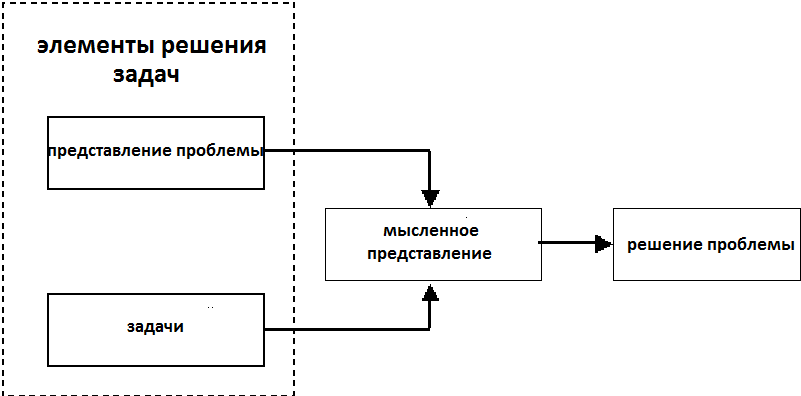 Рисунок 1 – Базовая модель теории когнитивной подгонки ПРИЛОЖЕНИЕ БРаспределение сотрудников по видам инновационной деятельности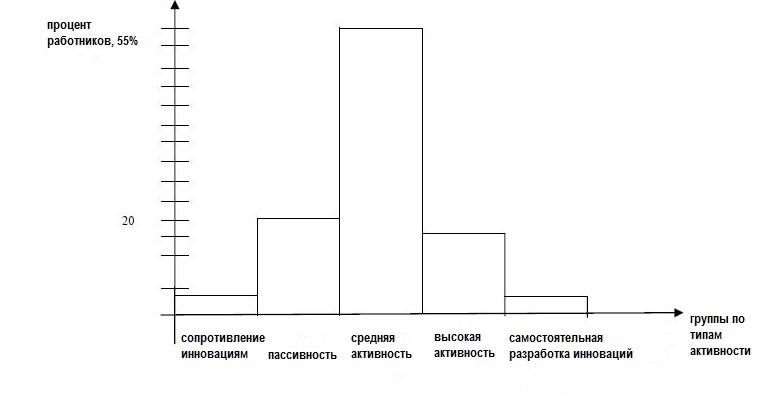 Рисунок 3 – Распределение сотрудников по видам инновационной деятельностиПРИЛОЖЕНИЕ ВЭтапы повышения эффективности инновационных процессов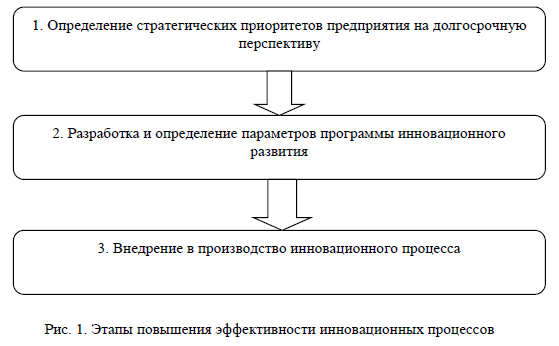 Рисунок 4 – Этапы повышения эффективности инновационных процессовНаименование нормативного правового актаВариант определения термина «инновационная деятельность»Закон Украины «Об инновационной деятельности»Деятельность, направленная на использование и коммерциализацию результатов научных исследований и разработок и обусловливающая выпуск на рынок новых конкурентоспособных товаров и услугЗакон Республики Казахстан «Об инновационной деятельности»Деятельность, направленная на внедрение новых идей, научных знаний, технологий и видов продукции в различные области производства и сферы управления обществом, результаты которой используются для экономического роста и конкурентоспособности.Закон Республики Молдова «О государственной политике в области инноваций и трансфера технологий»Процесс, направленный на преобразование результатов завершенных научных исследований, практических разработок и (или) иных научно-технических достижений (а также связанных с ними научных исследований и разработок), получивших воплощение в новых или усовершенствованных продукте, услуге, процессе, которые прямо отвечают практическим потребностям и требованиям рынка и подвержены процессу трансфера технологий и реализации.Закон Кыргызской Республики «Об инновационной деятельности»Деятельность, направленная на создание «под ключ» производства новых или недостающих на рынке товаров (услуг)